MINISTERO ISTRUZIONE Ufficio Scolastico Regionale per la SiciliaISTITUTO COMPRENSIVO STATALE  “CARLO ALBERTO DALLA CHIESA”Via Balatelle, 18  -  95037 – San Giovanni La Punta (CT)Tel.  095/7177802   Fax 095/7170287 e-mail  ctic84800a@istruzione.it – ctic84800a@pec.istruzione.it  – sito web www.icdallachiesa.edu.itCodice Fiscale 90004490877 –  Codice Meccanografico CTIC84800A Al dirigente scolasticodell’I.C. “Carlo Alberto Dalla Chiesa”-San Giovanni La Punta-REGOLAMENTO DI ISTITUTO E PATTO EDUCATIVO DI CORRESPONSABILTA’aggiornamento con PROTOCOLLO COVID a.s. 2021-22.( da consegnare alla scuola, per il tramite dei propri figli, ai coordinatori di classe per la scuola secondaria e ai docenti di classe per la scuola primaria e dell’infanzia entro e non oltre il 30 settembre 2021)I sottoscritti _____________________________________________________________esercenti la potestà genitoriale dell’alunno/a __________________________________________________frequentante:la sezione _________ di scuola dell’infanzia plesso ___________________________la classe ______ sez. ______ di scuola primaria ______________________________la classe ______ sez. ______ di sc. secondaria di primo gradoDichiariamo di aver letto, condiviso i contenuti degli interi documenti e di sottoscrivere il patto educativo di corresponsabilitàFirma di entrambi gli esercenti      _____________________________               		                               _____________________________              		 Il sottoscritto, consapevole delle conseguenze amministrative e penali per chi rilasci dichiarazioni non corrispondenti a verità, ai sensi del DPR 245/2000, dichiara di aver sottoscritto l'impegno e di aver preso atto di quanto sopra esposto, in osservanza delle disposizioni sulla responsabilità genitoriale di cui agli artt. 316, 337 ter e 337 quater del codice civile, che richiedono il consenso di entrambi i genitori”. (in caso di una sola firma)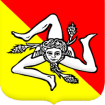 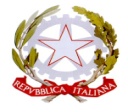 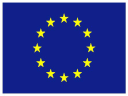 Regione SiciliaMI                                        Unione Europea 